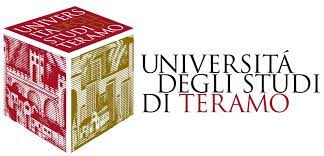 Al Magnifico Rettore dell’Università degli Studi di TeramoDOMANDA PER L’AMMISSIONE ALL’ESAME FINALE ALCORSO DI SPECIALIZZAZIONE PER LE ATTIVITÀ DI SOSTEGNO PER ALUNNI CON DISABILITÀ VI CICLO (A.A 2020/2021) da presentare entro e non oltre il 20 giugno 2022. Il/La	sottoscritt						matricola	 nat		a		Prov		il			 residente a							Prov	in Via				n°		CAP	Tel.			cell.		e-mail 			iscritto/a per l’anno accademico 2020-2021 al Corso di specializzazione per le attività di sostegno per alunni con disabilità VI ciclo:Scuola Infanzia;Scuola Primaria;Scuola secondaria I grado;Scuola secondaria II gradoCHIEDEdi essere ammess_ alla discussione dell’esame finale.A tal fine, consapevole che presentare come propri lavori intellettuali che siano opera di altri si configura come reato, ai sensi      della legge 19 aprile 1925 n. 475,DICHIARAsotto la propria responsabilità: - di essere in regola con il pagamento delle tasse;- di presentare, nei termini indicati il presente moduloElaborato finale dal titolo (scrivere in stampatello):di cui è Relatore il Prof. Relazione del portfolio di tirocinio dal titolo (scrivere in stampatello):seguita dal tutor Prof.prodotto multimediale, elaborato in gruppo, dal titolo (scrivere in stampatello): Il sottoscritto dichiara la veridicità delle informazioni rese in questo modulo, consapevole che, ai sensi dell’art. 76 D.P.R. 28 dicembre 2000, n. 445, le dichiarazioni mendaci, la falsità negli atti e l’uso di atti falsi sono puniti ai sensi del Codice penale e delle leggi speciali. Ai sensi del Reg. UE 2016/679 la informiamo che i dati personali (es. numero di telefono, indirizzo, codice fiscale) inseriti mediante compilazione della presente modulistica verranno trattati dall’Università di Teramo in conformità delle condizioni (titolare, DPO, finalità, conservazione, base giuridica, trasferimento dati, diritti) indicate nell’informativa sul trattamento dei dati personali ex art. 13 del Regolamento UE 2016/679.Teramo , _______________ (Firma leggibile dello specializzando)